     Stichting JG van Dijk Fonds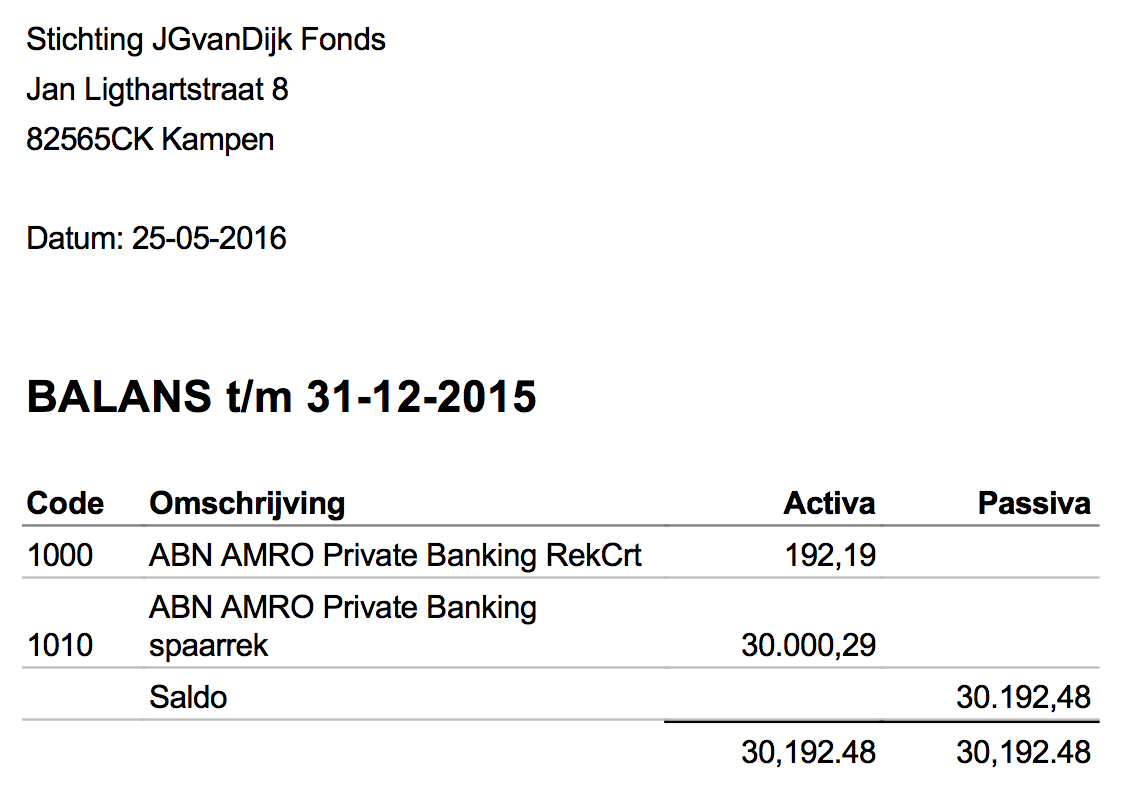 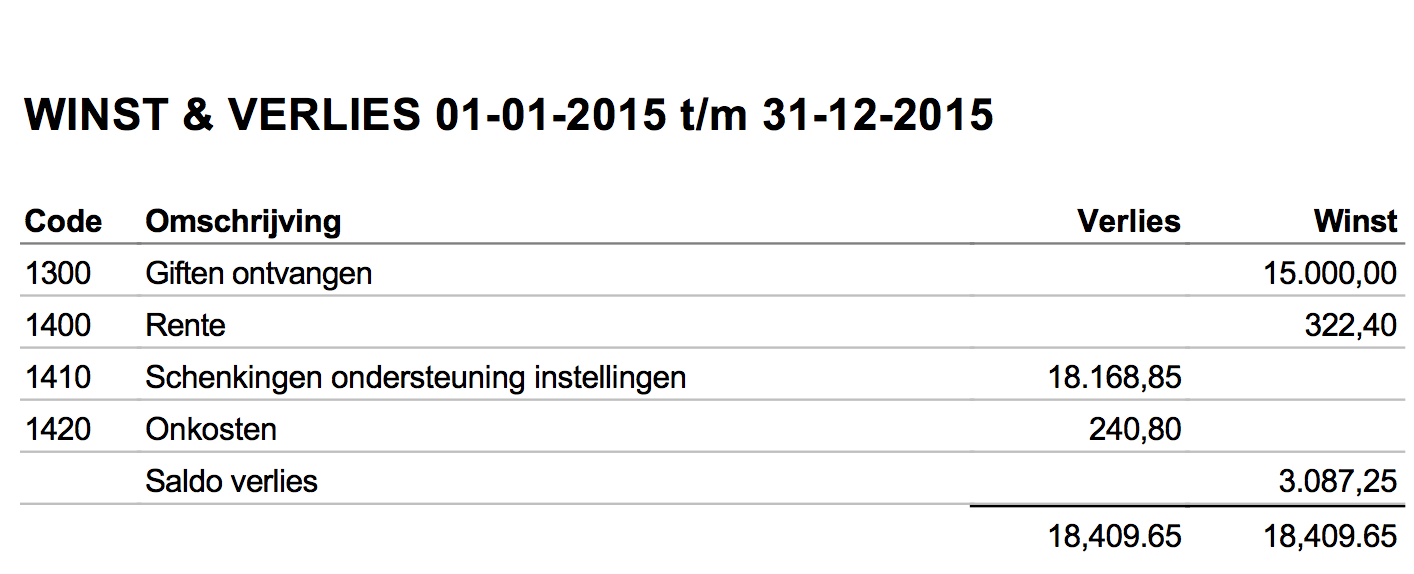 